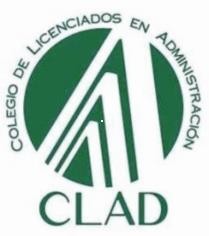 COLEGIO DE LICENCIADOS EN ADMINISTRACIÓNCONSEJO DIRECTIVO NACIONALFORMATO DE INSCRIPCIÓN DE CANDIDATOS AL CONSEJO DIRECTIVO REGIONAL – PERIODO 2024-2025(Aprobado mediante R.D.N. Nº 183-2023-CLAD/CDN-DN)Denominación de la Lista Completa:   	Candidatos a:LOS DATOS REGISTRADOS DEBEN SER LEGIBLES.Exposición sucinta del Programa Institucional de Trabajo: Puede Agregar hojas adicionales FOLIOS (…)………………………………………………………………………………………………………………………………………………………………………………………………………………………………………………………………………………………………………………………………………………………………………………………………………………………………………………………………………………………………………………………………………………………………………………………………………………………………………………………………………………………………………………………………Adjuntar Currículum Vitae u Hoja de vida de cada candidato. FOLIOS (…)Adjuntar la Relación de Adherentes (De acuerdo al Reglamento Electoral Nº FOLIOS (…)N°CARGO DIRECTIVO REGIONALNOMBRES Y APELLIDOSN° DNIN° REGUC01DECANO REGIONAL02VICE DECANO REGIONAL03DIRECTOR REGIONAL DE DESARROLLO Y HABILITACIÓN PROFESIONAL04DIRECTOR REGIONAL DEINFORMACIÓN CIENTÍFICA Y TECNOLOGÍA05DIRECTOR REGIONAL DE SEGURIDAD Y BIENESTARSOCIAL06DIRECTOR REGIONAL SECRETARIO07DIRECTOR REGIONAL DE ECONOMÍA Y FINANZAS08DIRECTOR REGIONAL DE IMAGEN INSTITUCIONAL